DAFTAR RIWAYAT HIDUP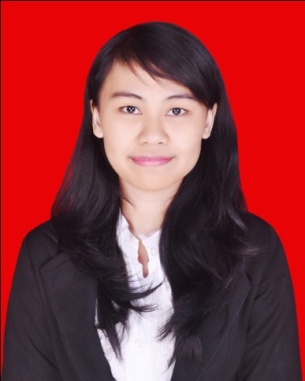 Ratnasari, lahir di Kabupaten Polewali Mandar tepatnya di Kecamatan Wonomulyo pada tanggal 11 Januari 1992. Penulis ini merupakan anak pertama dari dua bersaudara yang merupakan buah kasih dan cinta Bapak Sumarno dan Ibu Kustinah. Penulis terlahir dalam keluarga yang sederhana dengan seorang ayah yang bekerja sebagai petani dan ibu sebagai Ibu rumah tangga. Penulis pertama kali memulai jenjang pendidikan di tingkat SD di MI DDI 0336 Bumiayu pada tahun 1997-2003. Dan melanjutkan ke tingkat SMP di SMP Negeri 3 Wonomulyo pada tahun 2003-2006, penulis melanjutkan pendidikannya ke SMA Negeri 1 Wonomulyo dan tamat pada tahun 2009. Penulis melanjutkan ke Perguruan Tinggi di Universitas Negeri Makassar pada Fakultas Ilmu Pendidikan. Untuk memenuhi persyaratan memperoleh gelar Sarjana Pendidikan di Fakultas Ilmu Pendidikan Universitas Negeri Makassar dengan mengangkat judul skripsi yaitu Pengaruh Pendekatan Keterampilan Proses Terhadap Pengetahuan Sains Anak Kelas B Di Taman Kanak-kanak Mustika Pallangga Gowa.